PS18-1802 Combined Demonstration Project Evaluation and Performance Measurement Plan (EPMP) and Work Plan for Component B.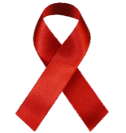 Note – This document should only reflect the implementation and evaluation of activities related to the PS18-1802 demonstration project.  The implementation and evaluation of core PS18-1802 activities should be described in the Combined Jurisdiction Evaluation and Performance Measurement Plan (EPMP) and Work Plan for Component A.Name of Jurisdiction/Agency Submitting Plan: Project Name: Point of Contact for Correspondences: Mailing Address: Email: Phone: Fax: Point of Contact for Evaluation: Mailing Address: Email: Phone: Fax: Project Period: Version/Document Date: Program Description Section 1: Brief Description of the PS18-1802 Demonstration Project Being Implemented (Abstract)Please provide a brief, high-level narrative summary of your PS18-1802-funded demonstration project and include any priority populations (500 words or less). Section 2: Logic Model for the Demonstration ProjectPlease provide a logic model that reflects the relationships between your demonstration project’s goals, activities, outputs, and intended short-term, intermediate and long-term outcomes.  Section 3: Detailed Program Description In the tables below, please provide a concise description of the program activity to be implemented and SMART objectives to be achieved under Component B of PS18-1802 (demonstration project).  SMART objectives should include numerators and denominators.  Activities and outcomes described in this section should align with the activities and outcomes noted in the logic model provided in Section 2. Your description should convey enough detail to ensure the understanding of program goals, activities, or anticipate effects or outcomes. Add lines or cut and paste additional tables as needed.  Note: If you need assistance with developing SMART objectives, please contact your assigned PS18-1802 CDC project officer.Please provide a flow diagram of your program activities (optional).Examples: https://www.bing.com/images/search?view=detailV2&id=C182F8BF1B76941DADE216C72B85619FABB997B9&thid=OIP.vAYb6jfWaW9JXlkUAmUWrQHaEz&mediaurl=https%3A%2F%2Fwww.researchgate.net%2Fprofile%2FGuillaume_Der_sahakian%2Fpublication%2F232232897%2Ffigure%2Ffig2%2FAS%3A340042699558915%401458083905484%2FFlow-chart-of-procedures-for-HIV-screening-with-a-rapid-test-in-the-ANRS-URDEP-study.png&exph=552&expw=850&q=HIV+program+flow+diagram&selectedindex=21&ajaxhist=0&vt=0&eim=1,2,6https://www.bing.com/images/search?view=detailV2&id=5D27110D9180AE91954EBCA5739F65A0F4232D32&thid=OIP.DnFvKJz0vdQp7w3f3RllOgHaLl&exph=762&expw=487&q=HIV+program+flow+diagram&selectedindex=34&ajaxhist=0&vt=0&eim=1,2,6&ccid=DnFvKJz0&simid=608021158797182185&mediaurl=http%3A%2F%2F4.bp.blogspot.com%2F-2R4HovwQy18%2FUJpqXcUxHMI%2FAAAAAAAADi4%2Fbo7IkmkQUVo%2Fs1600%2FPROCESS.tiff.jpg 	Evaluation PlanSection 4: Evaluation Please briefly describe the evaluation and analysis plan you intend to use to assess your program’s effectiveness and demonstrate progress towards achieving objectives (noted in Section 3) for your non-research demonstration project.Please use Table 1 below to list any reports or publications you intend to produce from your demonstration project. Section 5: Data Management Plan (DMP) Please ensure that personally identifiable information (PII) is appropriately collected, processed, stored, and protected to maintain compliance with public laws, federal regulations, and executive orders.  Please indicate:Persons and/or entities that will have access to and/or will work directly with PII as part of their work duties;Types and frequency of privacy and security awareness trainings and education required to gain and maintain access to PII;Procedures for handling a data security breach (provide brief high-level description of procedure and name of primary point of contact for data breach)  Note:  The management, security, and confidentiality of data for the Component B demonstration project should be addressed and updated in the PS18-1802 DMP for Component A. The DMP must be updated annually or when any significant change is made to a data set or system to ensure that the DMP remains current throughout the lifecycle of the project.  A final DMP must also be submitted at the close out of the PS18-1802 demonstration project.Section 6: Human Subjects Please place an “X” in the appropriate box to indicate whether or not a Human Subjects Protection/Institutional Review Board approval is needed for any aspects of your non-research demonstration Project Section 7: Memoranda and Data Sharing  Use Table 2 to list Memoranda of Understanding (MOU), Agreements (MOA), or data sharing agreements that you have or will establish to support demonstration project related activities.Glossary of Locally Defined Terms Section 8: GlossaryPlease provide definitions for all locally defined/used terms and activities relevant to the implementation and evaluation of your PS18-1802-funded demonstration project in Table 11.Strategy/Outcome:Activities & Sub-activitiesActivities & Sub-activitiesWhat will be doneWhat will be doneActivities & Sub-activitiesActivities & Sub-activitiesProgram description an SMART objectivesEntities responsible for performance and monitoringStrategy/Outcome:Activities & Sub-activitiesActivities & Sub-activitiesWhat will be doneWhat will be doneActivities & Sub-activitiesActivities & Sub-activitiesYear 2Years 3-4Table 1. Evaluation Reports Table 1. Evaluation Reports Table 1. Evaluation Reports Table 1. Evaluation Reports Report TitlePrimary Target Audience Purpose of ReportReport Frequency and TimingYesNoTable 2. Memoranda of Understanding, Memoranda of Agreement, or Data Sharing AgreementsTable 2. Memoranda of Understanding, Memoranda of Agreement, or Data Sharing AgreementsCollaborator or ContributorServices or Resources to be ProvidedTable 11. Locally Defined TermsTable 11. Locally Defined TermsTermDefinition